Sitzung des LaGeo in der Legislaturperiode 2023/24, SoSe 2024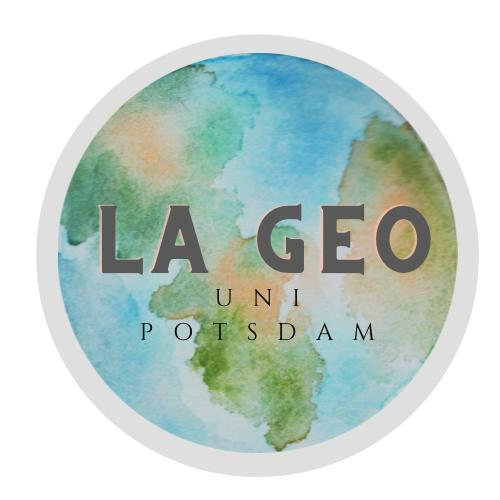 Raum: 	FSR-Raum		Zeit: 18:00 UhrVorsitz: Thomas HesslerProtokoll: Thomas HesslerAnwesend (vom FSR)Anwesend (vom Assoziiertenprogramm)Lea Boxbergern.A.Louisa StraßburgxLars KernchenxThomas HesslerxStella Schlawin	xLouis SyrbexKarl-Viktor Enkelmannn.A.Valerie Reichardtn.A.Paul Rubeln.A.Florian Stroscherx--TOPThemaHandlung1Annahme TagesordnungAnnahme TagesordnungAnnahme ProtokollAuswertung SpieleabendAuswertung DozierendengesprächCampus-FestivalSommerfestSommerolympiadeSonstiges7 ja0 nein0 Enthaltungen2Annahme Protokoll7 ja0 nein0 Enthaltungen3Auswertung Spieleabend20 bis 25 Teilnehmer*innen beim SpieleabendJahrgänge:2. Semester am stärksten vertretenAlle anderen Semester müssen mehr Werbung machenJahrgangsabhängigAnreize für die Teilnahme schaffenViel frühere ZeitansagenUnd regelmäßiger, häufiger Veranstaltungen machenMonatliche Übersicht zu Veranstaltungen des FSRRegelmäßiger Spieleabend (Lustgarten, Pub, etc.)Neue Pubquizzes (mit anderen FSRs absprechen)4Auswertung DozierendengesprächRolfes, Serwene, Thieken haben teilgenommenPunkte des Studierendenfeedbacks durchgesprochen und diskutiertHärtefall wegen Rügenexkursion bleibt noch bestehen und muss weiter besprochen werdenGenauere Informationen zu Kosten der ExkursionenHärtefall  wenn finanzielle Grenzen erreicht werden, kann auch FSR sich dafür einsetzen, dass Uni, Stipendien Zuschüsse gebenAbwägung, ob durch Kollektive Preisschwankungen bei Finanzierung durch Eltern oder genügende RessourcenMehrere Personen haben sich in vergangenen Jahren über hohe Preise der Exkursionen beschwertOption zu anderen Angeboten mit niedrigeren finanziellen Hürden (NICHT MÖGLICH)Debatte bleibt bestehenErgebnisse noch nicht vollkommen zufriedenstellendSPS  Benachrichtigungen müssen diesbezüglich verstärkt werden (Mails, Insta-Postings)Gespräch mit Dozent*innen zu Mails und den Umgangsformen diesbetreffendWechsel zur Uni Potsdam  Uni soll weitere Lehrstühle für Geographie einrichten5Campus-FestivalDonnerstag, 30.05.24Vertretung des FSR – Louis, Stell, Flo, StellaVerschieden Spiele und PreiseGeoguesser mit Potsdam-Bildern(zur nächsten Sitzung Spiele für das Festival (VRex))6Sommerfest3 FSRs treffen sich am 08.05. zur Besprechung zwischen den FSRsTerminvorschlag wird noch besprochenFlyer in den Wohnheimen verteilen(mit QR-Code)7SommerolympiadeDatum: Ende Juni (Konkretesierung folgt)In jedem Fall (Mittwoch oder) DonnerstagOrt: Haus 24FSR: TeamanmeldungMit Motto und Teamoutfit (bestes Kostüm gewinnt)Flyer in den Wohnheimen verteilen(Flyer mit QR-Code)Designs werden entworfen (Canvas)Google Docs für Ideen für Sommerolympiade8SonstigesAssoziiertenprogramm muss endlich konkretisiert werdenInstitutsratvertretung muss geklärt werdenZur nächsten Sitzung werden die Assozierten eingeladenPublic Viewing für EM und Filmabende oder ähnlichesWhatsappgruppe für FSR (Lars und Louis)